Қосымша 2КеАҚ «Халықаралық туризм және меймандостық университеті» Жатақханалардағы төсек-орындарды бөлу жөніндегі конкурстық комиссиясының 2023 жылғы 31 тамыздағы отырысы шешімінің негізінде, төмендегі білім алушыларға Халықаралық туризм және меймандостық университетінің № 4 жатақханасынан орын бөлінсін (Түркістан қаласы, Мырзахметов көшесі, № 1):Қосымша ақпарат үшін: 8(701) 982-66-77Қазақстан Республикасы Мәдениет және спорт министрлігі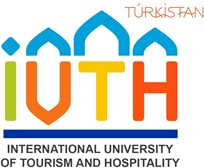 Министерство культуры и спорта Республики Казахстан«Халықаралық туризм және меймандостық университеті» коммерциялық емес акционерлік қоғамыНекоммерческое акционерное общество«Международный университет туризма и гостеприимства»№Студенттің аты - жөні1.Рүстем Жасмин2.Карасайева Эльнур Азаматовна3.Махметова Ләйләт Ерболқызы4.Пернебекова Замира Оралбайқызы5.Сақташ Айшабибі Ербол